Publicado en Noordwijk, Países Bajos el 05/06/2024 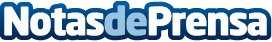 GTDC Summit EMEA destaca los argumentos empresariales a favor de la IA, la sostenibilidad y los mercadosGlobal Technology Distibution Council organizó la 14ª conferencia anual GTDC Summit EMEADatos de contacto:Brian ShermanGlobal Technology Distribution Council814-882-4432Nota de prensa publicada en: https://www.notasdeprensa.es/gtdc-summit-emea-destaca-los-argumentos_1 Categorias: Internacional Inteligencia Artificial y Robótica Digital Actualidad Empresarial http://www.notasdeprensa.es